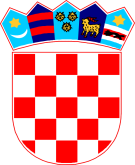 REPUBLIKA HRVATSKA   ZADARSKA ŽUPANIJA   OPĆINA PRIVLAKA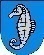            Ivana Pavla II 46          23233 PRIVLAKAKLASA: 320-01/22-01/02URBROJ: 2198-28-03/1-23-19Privlaka, 27. ožujka 2023. godineNa temelju članka 29. Zakona o poljoprivrednom zemljištu („Narodne novine“ broj 20/18, 115/18, 98/19 i 57/22 ) Općina Privlaka kao nositelj izradeOBAVIJESTo početku javnog uvida u prijedlog Programa raspolaganja poljoprivrednim zemljištem u vlasništvu Republike Hrvatske za Općinu PrivlakaJavni uvid u prijedlog Programa raspolaganja poljoprivrednim zemljištem u vlasništvu Republike Hrvatske za Općinu Privlaka (u daljnjem tekstu: Program) započeti će 5. travnja 2023. godine i trajati će 15 (petnaest) kalendarskih dana, odnosno do 19. travnja 2023. godine. Javni uvid u prijedlog Programa može se izvršiti na službenoj web stranici Općine Privlaka www.privlaka.hr te u prostorijama Općine Privlaka, Ivana Pavla II 46, od 5. travnja 2023. godine do 19. travnja 2023. godine, svakog radnog dana od 8:00 do 14:00 sati. Pozivaju se svi zainteresirani da najkasnije do 19. travnja 2023. godine dostave svoje prijedloge, komentare i primjedbe na predloženi nacrt Programa s obrazloženjem, osobno, putem pošte na adresu Općina Privlaka, Jedinstveni upravni odjel Privlaka, Ivana Pavla II 46, 23233 Privlaka ili putem emaila: procelnik@privlaka.hr.Prijedlozi, komentari i primjedbe moraju biti čitko napisani, podneseni u navedenom roku uz navođenje imena i prezimena te adrese podnositelja. Prijedlozi, komentari i primjedbe koji ne ispunjavaju navedene uvjete neće se uzeti u razmatranje. Nacrt prijedloga Programa objavljen je u elektronskom obliku te predstavlja radni materijal i kao takav podložan je ispravcima, izmjenama i dopunama.Ova Obavijest objaviti će se u Zadarskom listu i na mrežnoj stranici Općine Privlaka www.privlaka.hr.OPĆINA PRIVLAKAJedinstveni upravni odjelPročelnica Ivana Skoblar Šango, mag.iur